                   Конструктор «ГЕОКОНТ»Что собой представляет конструктор «Геоконт» Название игры «Геоконт» образовано от словосочетания «геометрический контур». Конструктор представляет собой дощечку из фанеры. На этой дощечке нарисованы координаты и закреплены 33 гвоздика из пластмассы разных цветов. Создать такой конструктор для малыша своими руками для желающих не создаст никаких проблем. Для этого вам потребуется лист фанеры, на котором необходимо расчертить координатную систему. Гвоздики с легкостью заменяются канцелярскими кнопками разных цветов. Приобретите набор цветных резинок, предназначенных для денег. Начинаем играть!Сделав эту игру в моей группе она пользуется спросом. Дети не только делают фигуры по образцу, но и придумывают сами.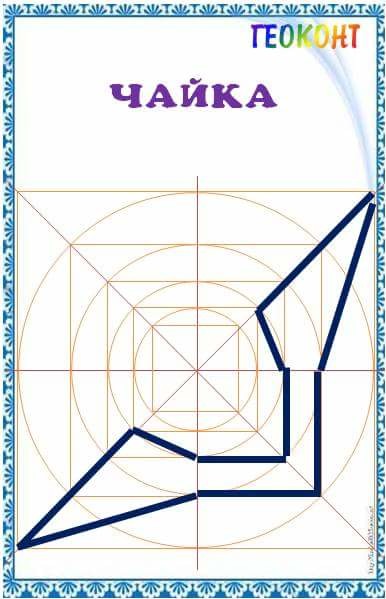 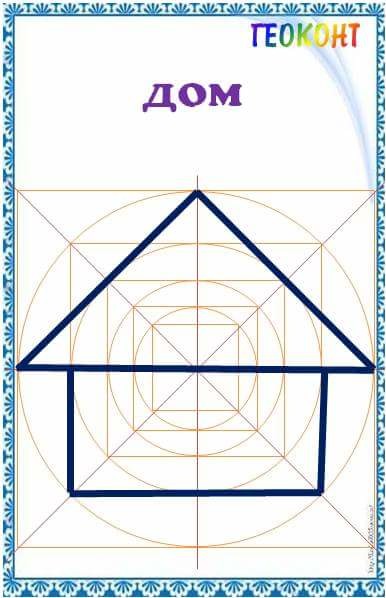 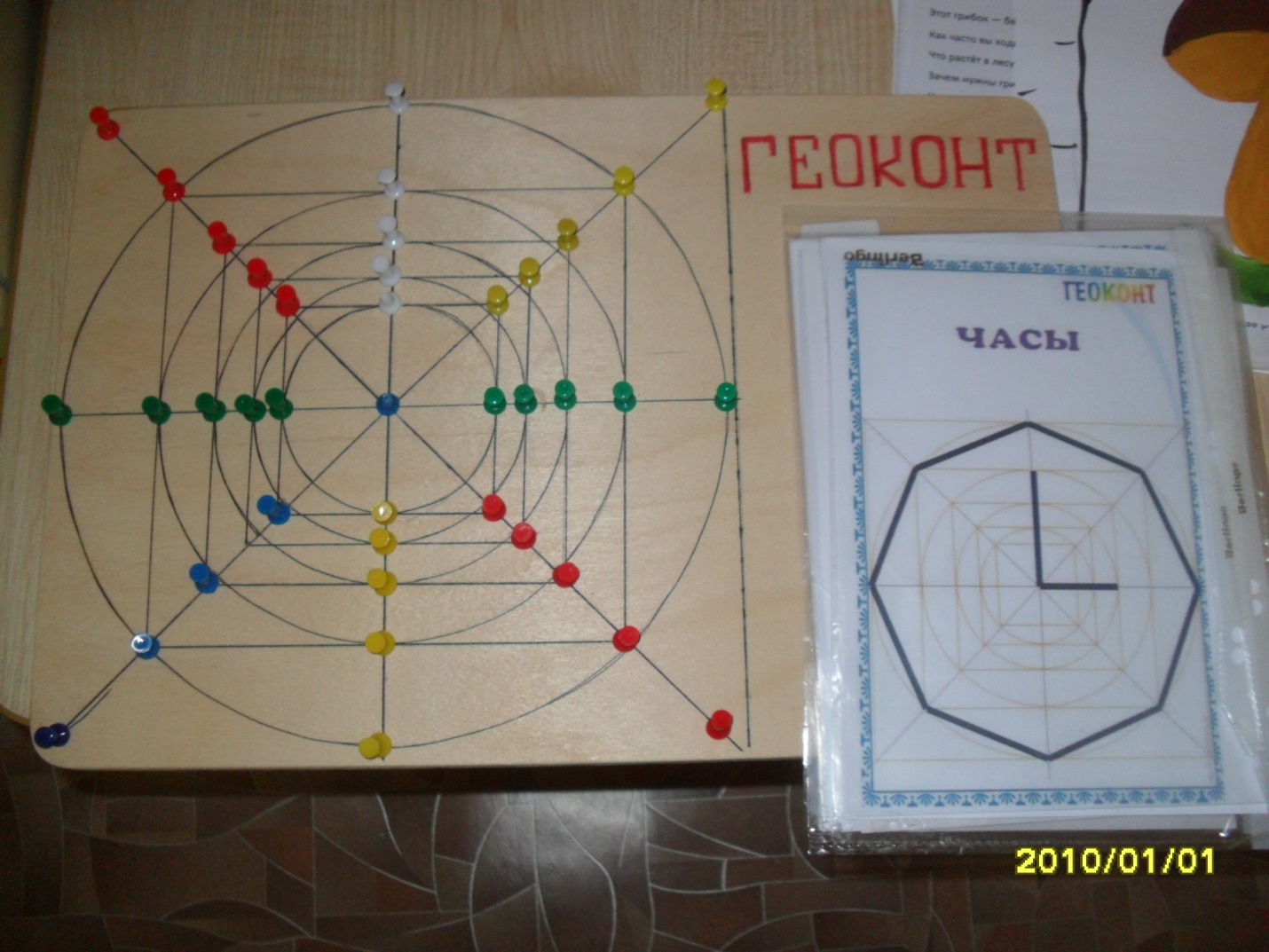 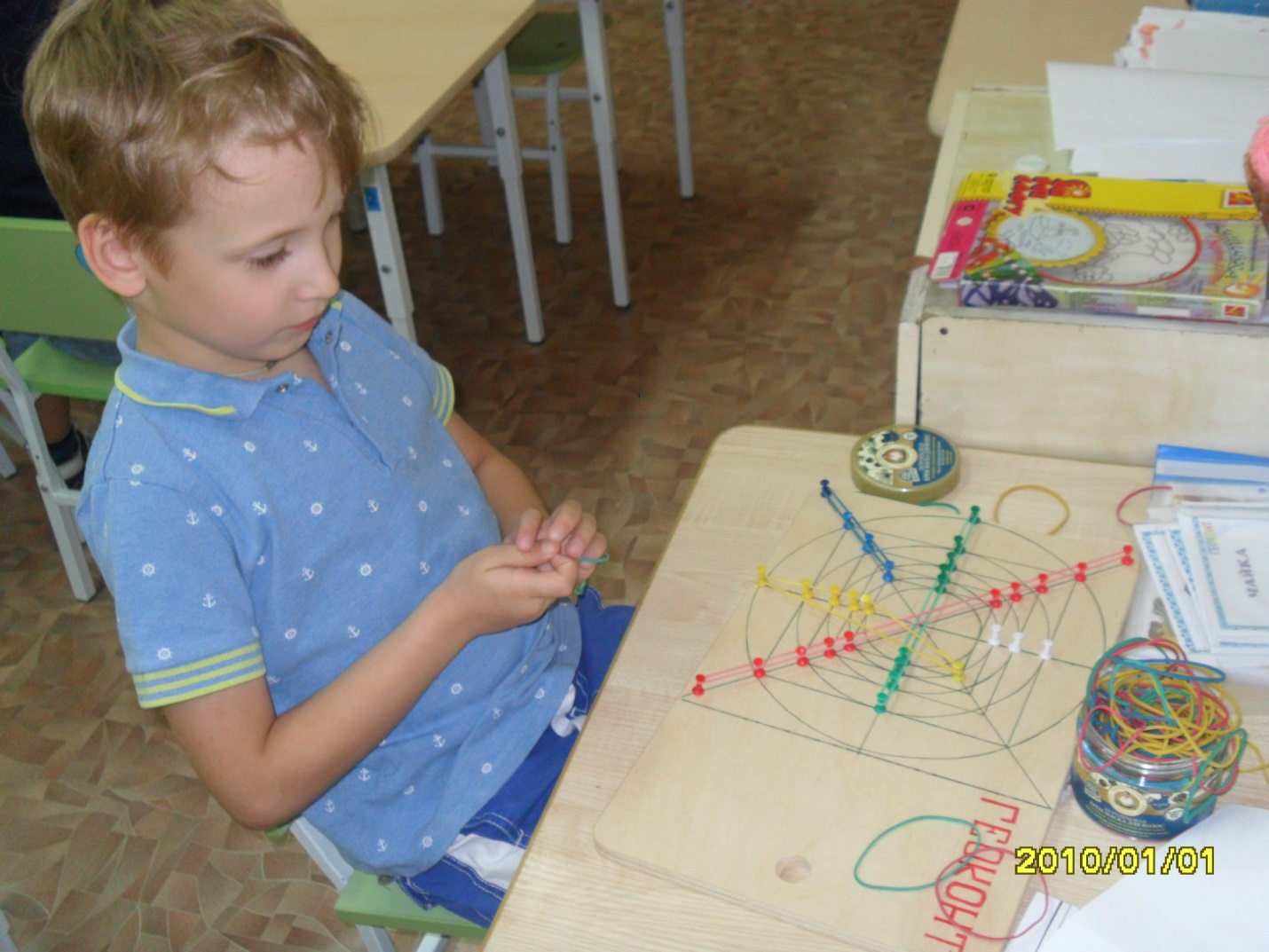 